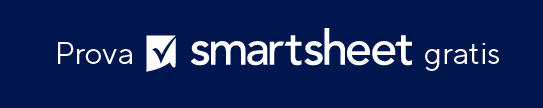 MODELLO DI ORDINE DEL GIORNO PER RIUNIONI PMO GIORNO E DATALUOGOLUOGOLUOGOORA DI INIZIOORA DI INIZIOORA DI FINE10:3010:3011:45TITOLO DELLA RIUNIONE TITOLO DELLA RIUNIONE TITOLO DELLA RIUNIONE TITOLO DELLA RIUNIONE FACILITATOREFACILITATOREFACILITATORE1. RISULTATI IMPORTANTI 1. RISULTATI IMPORTANTI 1. RISULTATI IMPORTANTI 1. RISULTATI IMPORTANTI 1. RISULTATI IMPORTANTI 1. RISULTATI IMPORTANTI 1. RISULTATI IMPORTANTI Storie di successo e punti salienti di progetti/portfolioStorie di successo e punti salienti di progetti/portfolioStorie di successo e punti salienti di progetti/portfolioStorie di successo e punti salienti di progetti/portfolioStorie di successo e punti salienti di progetti/portfolioStorie di successo e punti salienti di progetti/portfolioStorie di successo e punti salienti di progetti/portfolio2. NOME PROGETTO A2. NOME PROGETTO A2. NOME PROGETTO A2. NOME PROGETTO A2. NOME PROGETTO A2. NOME PROGETTO A2. NOME PROGETTO AVOCE ALL'ORDINE DEL GIORNONOTENOTEPER LA PRESENTAZIONE DA PARTE DIPER LA PRESENTAZIONE DA PARTE DIAZIONI DA INTRAPRENDERE DAAZIONI DA INTRAPRENDERE DARevisione dei progressi rispetto all'obiettivoRevisione degli elementi d'azione delle riunioni precedentiAmministrazioneNuovo business per la prossima riunione3. NOME PROGETTO B3. NOME PROGETTO B3. NOME PROGETTO B3. NOME PROGETTO B3. NOME PROGETTO B3. NOME PROGETTO B3. NOME PROGETTO BVOCE ALL'ORDINE DEL GIORNONOTENOTEPER LA PRESENTAZIONE DA PARTE DIPER LA PRESENTAZIONE DA PARTE DIAZIONI DA INTRAPRENDERE DAAZIONI DA INTRAPRENDERE DA4. NOME PROGETTO C4. NOME PROGETTO C4. NOME PROGETTO C4. NOME PROGETTO C4. NOME PROGETTO C4. NOME PROGETTO C4. NOME PROGETTO CVOCE ALL'ORDINE DEL GIORNONOTENOTEPER LA PRESENTAZIONE DA PARTE DIPER LA PRESENTAZIONE DA PARTE DIAZIONI DA INTRAPRENDERE DAAZIONI DA INTRAPRENDERE DA5. PROSSIMA RIUNIONE5. PROSSIMA RIUNIONE5. PROSSIMA RIUNIONE5. PROSSIMA RIUNIONE5. PROSSIMA RIUNIONE5. PROSSIMA RIUNIONE5. PROSSIMA RIUNIONEGIORNO E DATALUOGOLUOGOLUOGOORA DI INIZIOORA DI INIZIOORA DI FINEDICHIARAZIONE DI NON RESPONSABILITÀQualsiasi articolo, modello o informazione sono forniti da Smartsheet sul sito web solo come riferimento. Pur adoperandoci a mantenere le informazioni aggiornate e corrette, non offriamo alcuna garanzia o dichiarazione di alcun tipo, esplicita o implicita, relativamente alla completezza, l’accuratezza, l’affidabilità, l’idoneità o la disponibilità rispetto al sito web o le informazioni, gli articoli, i modelli o della relativa grafica contenuti nel sito. Qualsiasi affidamento si faccia su tali informazioni, è pertanto strettamente a proprio rischio.